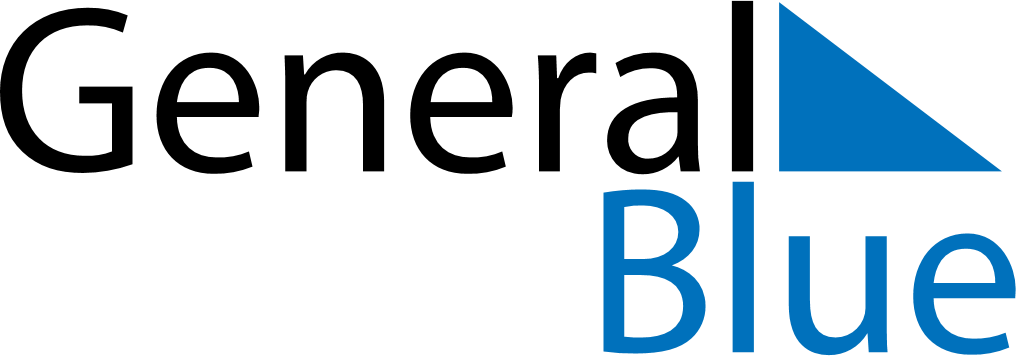 February 2021February 2021February 2021February 2021February 2021February 2021DominicaDominicaDominicaDominicaDominicaDominicaSundayMondayTuesdayWednesdayThursdayFridaySaturday1234567891011121314151617181920Carnival MondayCarnival Tuesday2122232425262728NOTES